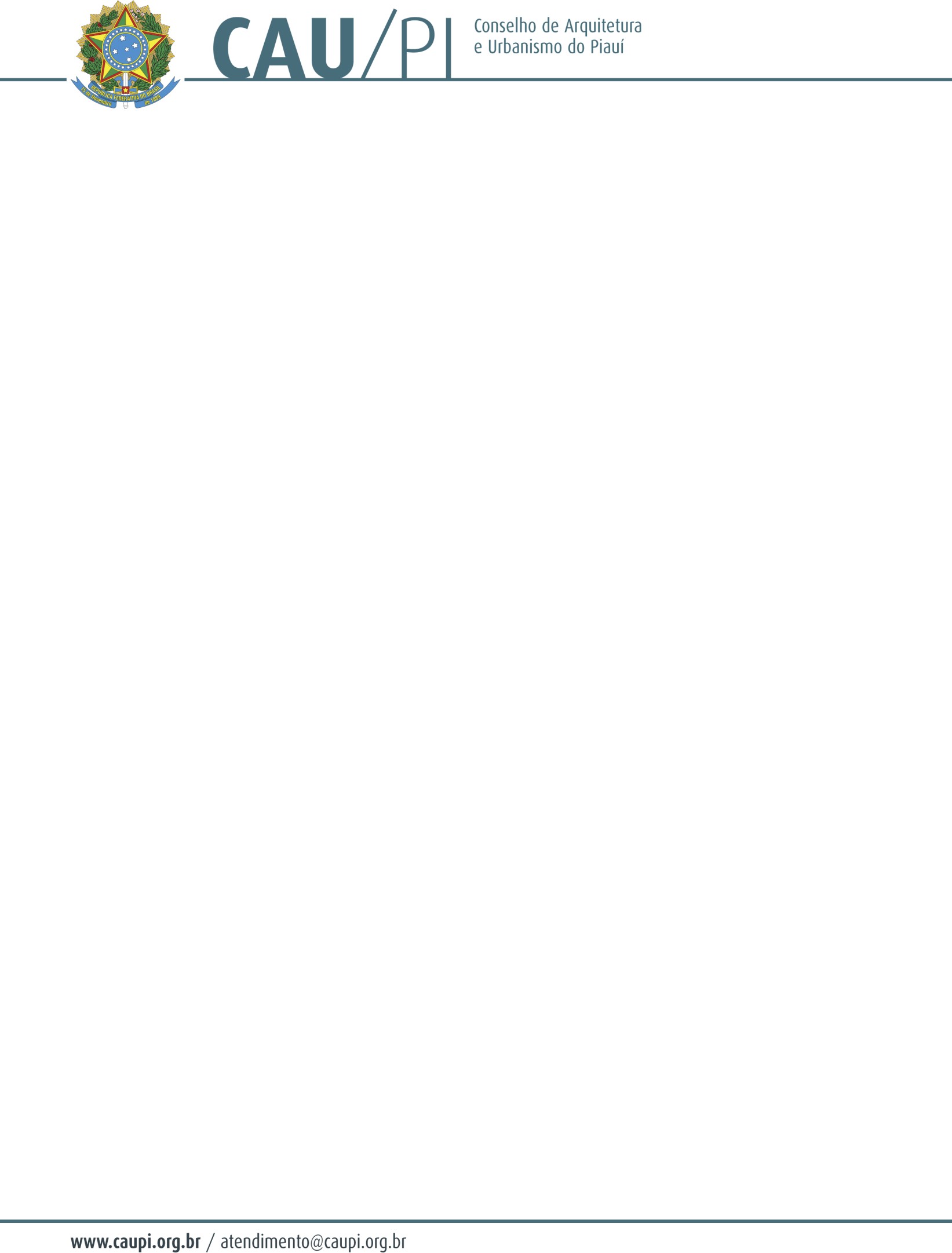 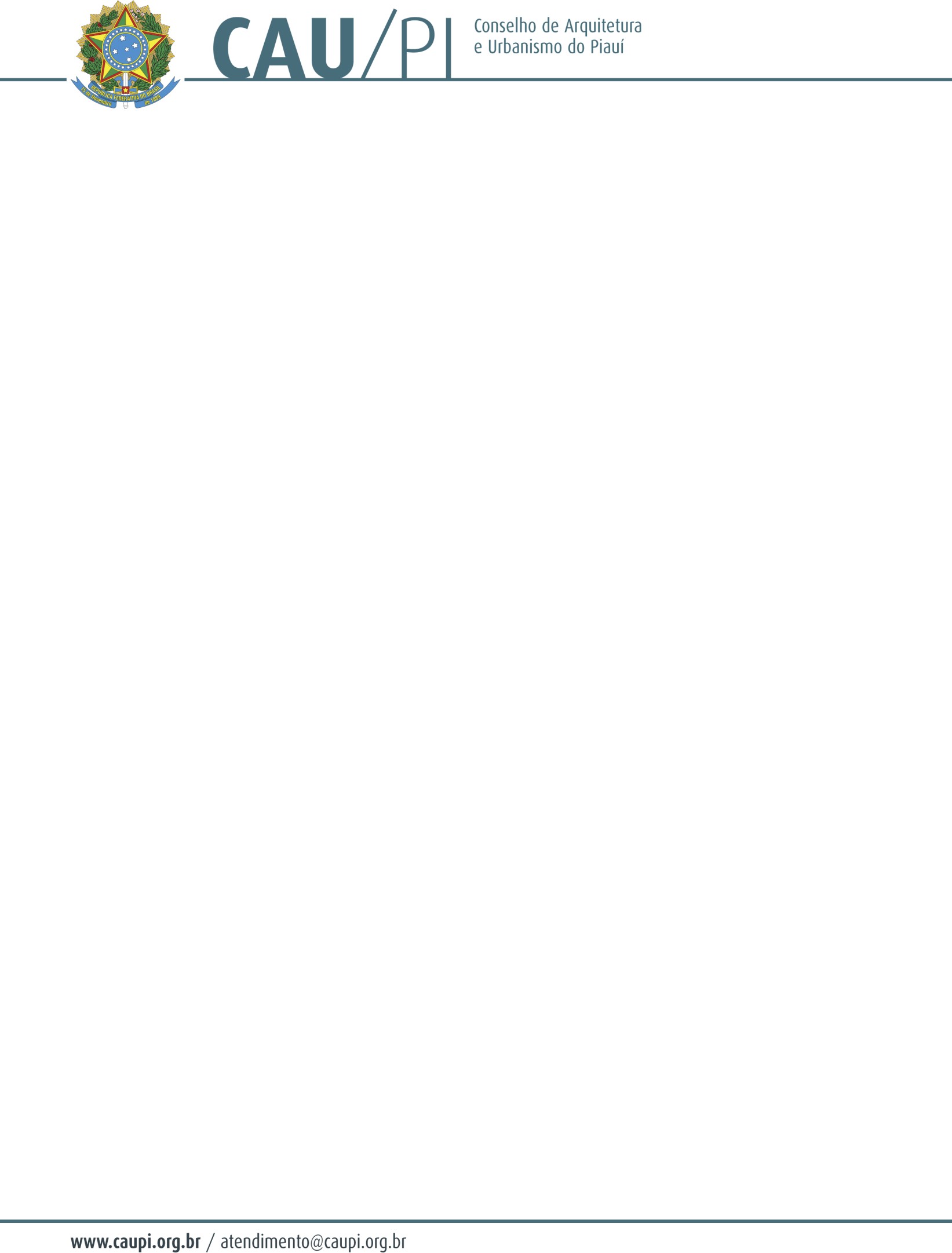 Data: 24 de abril de 2018.Horário: 18:30 hLocal: Rua Areolino de Abreu, nº 2103, Centro.CONVOCA-SE os conselheiros titulares. PAUTA:Verificação do quórum;Execução do Hino Nacional Brasileiro;Discussão e aprovação da Ata da 52ª Plenária Ordinária do CAU/PI, realizada no dia 27 de março de 2018;Ordem do dia:Apresentação e aprovação do relatório e voto fundamentado do relator RANNIERI PIEROTTI, referente ao recurso apresentado no Processo Administrativo nº 126/2016 (José Henrique Teixeira Mello);Apresentação e aprovação do relatório e voto fundamentado do relator RANNIERI PIEROTTI, referente ao recurso apresentado no Processo Administrativo nº 214/2017 (4 Mãos Arquitetura);Renovação da aplicação do Título de Capitalização no Banco do Brasil;Manifestação dos Conselheiros em assuntos de interesse do Plenário, conforme inscrição previamente efetuada na mesa diretora de trabalho;Teresina, 17 de abril de 2018.Wellington CamarçoPresidente do CAU/PI